Please PRINT ALL INFORMATION in BLOCK letters and complete ALL FIELDS as requested.  Continue overleaf if required.To:  Director Integrity & Investigation, I                                                   `		(Surname)	(Given name(s))confirm that I have applied for, or been referred for an appointment at the Public Transport Authority (PTA) and acknowledge that it is a prerequisite of employment that I undergo an Integrity Check and/or Qualification check to ascertain my suitability for appointment.To assist in determining suitability for appointment, please provide the following information: INTEGRITY AND QUALIFICATION CHECK CONSENT FORM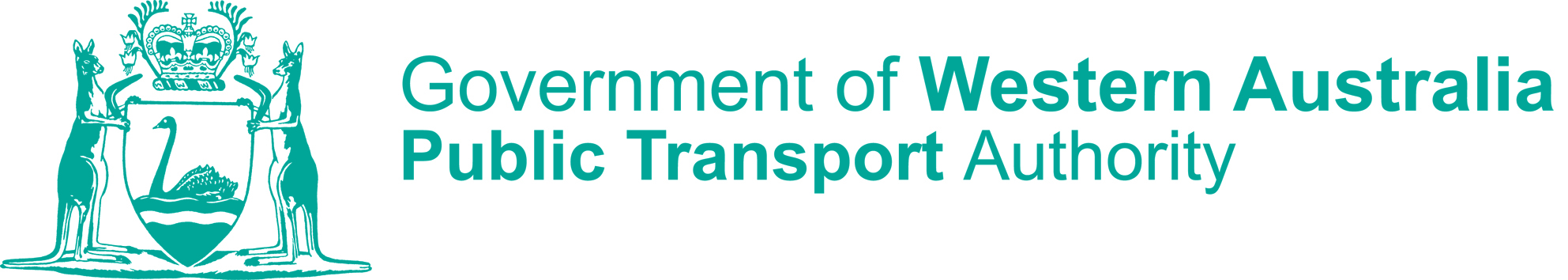 FOR PUBLIC TRANSPORT AUTHORITY POSITIONS1. Date of Birth:      1. Date of Birth:      Country of Birth:      Country of Birth:      Country of Birth:      Country of Birth:      Citizenship:      Citizenship:      Citizenship:      Driver’s Licence no:      Driver’s Licence no:      Current Employer/Position no:      Current Employer/Position no:      Current Employer/Position no:      Current Employer/Position no:      Current Employer/Position no:      Current Employer/Position no:      Current Employer/Position no:      2. Residential address (not postal address) 2. Residential address (not postal address) 2. Residential address (not postal address) 2. Residential address (not postal address) 2. Residential address (not postal address) 2. Residential address (not postal address) 2. Residential address (not postal address) 2. Residential address (not postal address) 2. Residential address (not postal address) Street No:      Street Name:      Street Name:      Street Name:      Street Name:      Street Name:      Street Name:      Street Name:      Street Name:      Suburb:      Suburb:      State:     State:     Country:      Country:      Country:      Country:      Postcode:     Telephone - Home:     Telephone - Home:     Telephone - Home:     :     :     :     :     Work:     Work:     3. Previous Residential Addresses for the last 5 years including interstate or overseas.  Please indicate the FULL DETAILS of EACH residence, and the DATES resided there3. Previous Residential Addresses for the last 5 years including interstate or overseas.  Please indicate the FULL DETAILS of EACH residence, and the DATES resided there3. Previous Residential Addresses for the last 5 years including interstate or overseas.  Please indicate the FULL DETAILS of EACH residence, and the DATES resided there3. Previous Residential Addresses for the last 5 years including interstate or overseas.  Please indicate the FULL DETAILS of EACH residence, and the DATES resided there3. Previous Residential Addresses for the last 5 years including interstate or overseas.  Please indicate the FULL DETAILS of EACH residence, and the DATES resided there3. Previous Residential Addresses for the last 5 years including interstate or overseas.  Please indicate the FULL DETAILS of EACH residence, and the DATES resided there3. Previous Residential Addresses for the last 5 years including interstate or overseas.  Please indicate the FULL DETAILS of EACH residence, and the DATES resided there3. Previous Residential Addresses for the last 5 years including interstate or overseas.  Please indicate the FULL DETAILS of EACH residence, and the DATES resided there3. Previous Residential Addresses for the last 5 years including interstate or overseas.  Please indicate the FULL DETAILS of EACH residence, and the DATES resided there     No.- Street Name – Suburb – State - Country     No.- Street Name – Suburb – State - Country     No.- Street Name – Suburb – State - Country     No.- Street Name – Suburb – State - Country     No.- Street Name – Suburb – State - Country     From date & To date     From date & To date     From date & To date     From date & To date     No.- Street Name – Suburb – State - Country     No.- Street Name – Suburb – State - Country     No.- Street Name – Suburb – State - Country     No.- Street Name – Suburb – State - Country     No.- Street Name – Suburb – State - Country     From date & To date     From date & To date     From date & To date     From date & To dateNo.- Street Name – Suburb – State - CountryNo.- Street Name – Suburb – State - CountryNo.- Street Name – Suburb – State - CountryNo.- Street Name – Suburb – State - CountryNo.- Street Name – Suburb – State - CountryFrom date & To dateFrom date & To dateFrom date & To dateFrom date & To dateNo.- Street Name – Suburb – State - CountryNo.- Street Name – Suburb – State - CountryNo.- Street Name – Suburb – State - CountryNo.- Street Name – Suburb – State - CountryNo.- Street Name – Suburb – State - CountryFrom date & To dateFrom date & To dateFrom date & To dateFrom date & To date4. Have you ever changed your name or been known by any other name(s):     4. Have you ever changed your name or been known by any other name(s):     4. Have you ever changed your name or been known by any other name(s):     4. Have you ever changed your name or been known by any other name(s):     4. Have you ever changed your name or been known by any other name(s):     4. Have you ever changed your name or been known by any other name(s):     4. Have you ever changed your name or been known by any other name(s):     4. Have you ever changed your name or been known by any other name(s):     4. Have you ever changed your name or been known by any other name(s):     5. Do you have any convictions for any offences from any court, or are you currently the subject of any charge pending before a court?    No      Yes, please provide details:5. Do you have any convictions for any offences from any court, or are you currently the subject of any charge pending before a court?    No      Yes, please provide details:5. Do you have any convictions for any offences from any court, or are you currently the subject of any charge pending before a court?    No      Yes, please provide details:5. Do you have any convictions for any offences from any court, or are you currently the subject of any charge pending before a court?    No      Yes, please provide details:5. Do you have any convictions for any offences from any court, or are you currently the subject of any charge pending before a court?    No      Yes, please provide details:5. Do you have any convictions for any offences from any court, or are you currently the subject of any charge pending before a court?    No      Yes, please provide details:5. Do you have any convictions for any offences from any court, or are you currently the subject of any charge pending before a court?    No      Yes, please provide details:5. Do you have any convictions for any offences from any court, or are you currently the subject of any charge pending before a court?    No      Yes, please provide details:5. Do you have any convictions for any offences from any court, or are you currently the subject of any charge pending before a court?    No      Yes, please provide details:A CRIMINAL RECORD DOES NOT NECESSARILY PRECLUDE YOU FROM QUALIFYING AS AN APPLICANT OR EMPLOYEE OF THE PTAA CRIMINAL RECORD DOES NOT NECESSARILY PRECLUDE YOU FROM QUALIFYING AS AN APPLICANT OR EMPLOYEE OF THE PTAAgreementI                                                               hereby agree that the Director Integrity & Investigation, PTA, or authorised agent may undertake whatever enquiries are considered necessary by the Investigations Unit concerning:my suitability for appointment at the Public Transport Authority;my character or reputation and any known or suspended criminal activity, associates, predecessor or circumstances of myself; qualification validationthat after such enquiries, report an opinion on my suitability for appointment to the PTA.I hereby give my consent for a Criminal Record Screening, Integrity Check and/or Qualification Check to be conducted by the Director Integrity & Investigation for the purpose of evaluating my suitability for appointment.  Should I be appointed, ad hoc screening as/when deemed necessary by the Public Transport Authority will continue for the duration of my employment.I also give my consent to my previous/current employer(s) and/or any other person of interest to release any personal information about myself to the Director Integrity & Investigation and/or authorised agent to enable discussions to be conducted in confidence between the Director Integrity & Investigation and/or authorised agent and the person releasing the information relating to the integrity evaluations.I further authorise these persons to give information and opinions to the Public Transport Authority about me in any form or kind, including documents for the purpose of evaluating my suitability for appointment.  I also accept that these views shall remain confidential unless the person/s or entities giving and/or affected by such views have express consent to enable third party disclosure.AgreementI                                                               hereby agree that the Director Integrity & Investigation, PTA, or authorised agent may undertake whatever enquiries are considered necessary by the Investigations Unit concerning:my suitability for appointment at the Public Transport Authority;my character or reputation and any known or suspended criminal activity, associates, predecessor or circumstances of myself; qualification validationthat after such enquiries, report an opinion on my suitability for appointment to the PTA.I hereby give my consent for a Criminal Record Screening, Integrity Check and/or Qualification Check to be conducted by the Director Integrity & Investigation for the purpose of evaluating my suitability for appointment.  Should I be appointed, ad hoc screening as/when deemed necessary by the Public Transport Authority will continue for the duration of my employment.I also give my consent to my previous/current employer(s) and/or any other person of interest to release any personal information about myself to the Director Integrity & Investigation and/or authorised agent to enable discussions to be conducted in confidence between the Director Integrity & Investigation and/or authorised agent and the person releasing the information relating to the integrity evaluations.I further authorise these persons to give information and opinions to the Public Transport Authority about me in any form or kind, including documents for the purpose of evaluating my suitability for appointment.  I also accept that these views shall remain confidential unless the person/s or entities giving and/or affected by such views have express consent to enable third party disclosure.Signed: Wet signature only. Digital or typed signatures will not be acceptedDated:     Guide to completing this formPlease do not assume the PTA has any knowledge of you other that what you are providing on this form.Should you require more space than provided in any area of this form please continue your response in the space provided below and indicate the number from the front page that it relates to.Please print all details, use BLOCK letters and avoid abbreviations.Section 1.  Date of BirthDate of Birth in full numeric form ie 1 February 2000 should be written 01/02/2000.Section 2.  Residential AddressResidential Address is where you currently reside either in Australia or overseas.  Do not use a postal address or that of a family or friend unless you currently reside at that address.Section 3.  Living interstate/overseasIf answered YES to this question, please list all addresses.Section 4.  Name ChangesPlease detail any and all changes to your name since that shown on your birth certificate.  Include any “Known As” or “Nick”, “Stage”, and “Pen” names you are or have been known by.  Include names changes resulting from partnerships whether it was legally changes and even if you no longer are known by this name.Include changes to either Last/Family Names and/or Given Names.Section 5.  ConvictionsThese are as a result of court action whereby you were found guilty and/or charge is currently pending resolution by court action. This does not include any infringement(s) issued which has not resulted in court action ie traffic, parking etc.Please note that a criminal record does not necessarily disqualify you as an applicant.  Details provided should include the type of offence and the date it occurred.Remember, if you were not convicted, you do not need to include it in this section.AgreementBefore you sign this form, please make sure you read and understand what is being asked of you.If you do not understand any part of it, please seek advice.Section NoAdditional InformationSection      Section      Section      Section      Section      